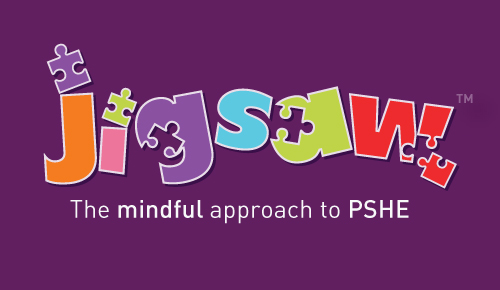 Jigsaw PSHE (Personal, Social, Health Education) Policy(including references for Church of England schools)IntroductionAll schools must provide a curriculum that is broadly based, balanced and meets the needs of all pupils. Under section 78 of the Education Act 2002 and the Academies Act 2010, a PSHE curriculum: Promotes the spiritual, moral, cultural, mental and physical development of pupils at the school and of society, and Prepares pupils at the school for the opportunities, responsibilities and experiences of later life. The Government’s PSHE education review of PSHE Education (March 2013) stated that the subject would remain non-statutory and that no new programmes of study would be published. However, Right Honourable Justine Greening, Secretary of State for Education, announced, on March 1st 2017, that it is her intention to make Relationships Education statutory in Primary schools from September 2019 and that content guidance will be published prior to that.We are confident that the Jigsaw Programme covers all aspects of Relationships and Sex Education in an age-appropriate way but are assured if there are any gaps that Jigsaw will provide its schools with materials to ensure all statutory duties are fulfilled.This policy will be updated in line with government guidance when published.The DfE specified as part of its National Curriculum guidance that ‘All schools should make provision for personal, social, health and economic education (PSHE), drawing on good practice’. The review also detailed: “PSHE remains an important and necessary part of all pupils’ education. We believe that all schools should teach PSHE, drawing on good practice, and have outlined this expectation in the introduction to the new National Curriculum” (Written Ministerial Statement: Review of Personal, Social, Health and Economic education, March 2013).This Jigsaw PSHE policy is informed by existing DfE guidance on Sex and Relationships Education (Sex and Relationship Education Guidance, July 2000), preventing and tackling bullying (Preventing and tackling bullying: Advice for head teachers, staff and governing bodies, July 2013, updated 2017), Drug and Alcohol Education (DfE and ACPO drug advice for schools: Advice for local authorities, headteachers, school staff and governing bodies, September 2012), safeguarding (Working Together to Safeguard Children: A guide to inter-agency working to safeguard and promote the welfare of children, March 2013 and Keeping Children Safe in Education, 2016)) and equality (Equality Act 2010: Advice for school leaders, school staff, governing bodies and local authorities, revised June 2014).  It also draws on the advice given in the Church of England document ‘Valuing All God’s Children: Guidance for Church of England schools on challenging homophobic, biphobic and transphobic bullying’ (Church of England Education Office, Second Edition, Autumn 2017; note: 2018 Statutory Inspection of Anglican and Methodist Schools not yet available as e-document).The Jigsaw Programme meets all the outcomes in the PSHE Association Programmes of Study, 2017.Aim of the Jigsaw PSHE policyTo provide pupils with the knowledge, understanding, attitudes, values and skills they need in order to reach their potential as individuals and within the community.Pupils are encouraged to take part in a wide range of activities and experiences across and beyond the curriculum, contributing fully to the life of their school and communities. In doing so they learn to recognise their own worth, work well with others and become increasingly responsible for their own learning. They reflect on their experiences and understand how they are developing personally and socially, tackling many of the spiritual, moral, social and cultural issues that are part of growing up.They learn to understand and respect our common humanity; diversity and differences so that they can go on to form the effective, fulfilling relationships that are an essential part of life and learning.In our school we choose to deliver Personal, Social, Health Education using Jigsaw, the mindful approach to PSHE.Objectives/Pupil learning intentions:Jigsaw PSHE will support the development of the skills, attitudes, values and behaviour, which enable pupils to:Have a sense of purposeValue self and othersForm relationshipsMake and act on informed decisionsCommunicate effectivelyWork with othersRespond to challengeBe an active partner in their own learningBe active citizens within the local communityExplore issues related to living in a democratic societyBecome healthy and fulfilled individualsJigsaw ContentJigsaw covers all areas of PSHE for the primary phase, as the table below shows: Relationship and Sex Education (RSE)Definition of Relationship and Sex EducationSince the then Right Honourable Justine Greening, Secretary of State for Education, announced, on March 1st 2017, that it is her intention to make Relationships Education statutory in Primary schools from September 2019, Sex and Relationship Education has now become better known as RSE – Relationship and Sex Education – to reflect the changes that are to come. However, much of the guidance still refers to it as SRE. Both are used here interchangeably for ease until RSE becomes statutory. ‘Sex and Relationship Education (SRE) is lifelong learning process of acquiring information, developing skills and forming positive beliefs and attitudes about sex, sexuality, relationships and feelings’ (Sex Education Forum, 1999).  Effective RSE can make a significant contribution to the development of the personal skills needed by pupils if they are to establish and maintain relationships. It also enables children and young people to make responsible and informed decisions about their health and well-being.RSE makes an important contribution to health and well-being by supporting children and young people's ability to learn, achieve and flourish."The right to education includes the right to sexual education, which is both a human right in itself and an indispensable means of realising other human rights, such as the right to health, the right to information and sexual and reproductive rights."Report to the UN General Assembly - July 2010 | Item 69, paragraph 18Current RSE requirementsMaintained primary and secondary schools are legally obliged to have an up-to-date RSE policy that describes the content and organisation of RSE taught outside science in the National Curriculum. This includes special schools. In primary schools if the decision is taken not to teach RSE beyond the National Curriculum this should also be documented in the policy. The policy should be made available to parents/carers on request. It is the school governors’ responsibility to ensure that the policy is developed and implemented. School governors are in law expected to give ‘due regard’ to the SRE 2000 guidance and to maintain an up to date RSE policy which must be made available to parents/carers. (Learning and Skills Act, 2000). It is good practice for academies, free schools, colleges and independent schools to have a policy on RSE. All state-funded schools must publish information in relation to each academic year, about the content of the school’s curriculum for each subject, and this includes any teaching in personal, social, health and economic (PSHE) education and SRE (see 2.5 in the National Curriculum framework (DfE 2013a) and Statutory Instrument 2012 No. 1124).There is a useful guide to understanding sex and relationships education from the Sex Education Forum. Compulsory aspects of RSEThe sex education contained in National Curriculum science (Key Stages 1–4) is compulsory in maintained schools. In maintained secondary schools it is also compulsory for pupils to have sex education that includes HIV and AIDS and other sexually-transmitted infections. All state-funded schools must have ‘due regard’ to the Secretary of State’s guidance on SRE (DfEE, 2000). This states that:‘All children, including those who develop earlier than average, need to know about puberty before they experience the onset of physical changes’ (1.13)Children should learn ‘how a baby is conceived and born’ before they leave primary school (1.16)The Learning and Skills Act (2000) and the model funding agreements for academies and free schools require that state-funded schools ensure that within sex education children ‘learn the nature of marriage and its importance for family life and the bringing up of children’, and ‘are protected from teaching and materials which are inappropriate’. The guidance includes some specific information about meeting the needs of young people, whatever their sexuality, including boys and girls and those with special educational needs. It also has advice about addressing specific issues in RSE such as menstruation, contraception, safer sex and abortion.RSE and statutory duties in schoolRSE plays a very important part in fulfilling the statutory duties all schools have to meet. RSE helps children understand the difference between safe and abusive relationships and equips them with the skills to get help if they need it. State-funded schools have responsibilities for safeguarding and a legal duty to promote pupil well-being (Education and Inspections Act 2006 Section 38). Sex and Relationships Education (SRE) is an important part of PSHE Education (DfE, 2014).When any school provides RSE they must have regard to the Secretary of State’s guidance; this is a statutory duty. Academies do not have to provide RSE but must also have regard to Secretary of State’s guidance when they do (DfE, 2013). Ofsted will evaluate how schools help to ensure a healthy lifestyle for their children (Ofsted, 2013, Subsidiary Guidance Para 64).It is compulsory for all maintained schools to teach the parts of sex education that fall under National Curriculum Science which must be taught to all pupils of primary and secondary age e.g. the biological aspects of puberty and reproduction (Education Act 1996, National Curriculum 2014). The 2018 SIAMS schedule for inspection also states in the section on ‘Dignity and Respect’ that from 2019, schools should offer “appropriate and coherent relationships and sex education that reflects the school’s Christian vision and supports pupils to form healthy relationships” (SIAMS 2018). The Relationships Puzzle clearly puts the health of all relationships as the most important factor, particularly the relationships with, and respect for, yourself.Updated government safeguarding guidance is now available (Keeping Children Safe in Education, 2016) and includes a section about being alert to signs that young girls may be at risk of female genital mutilation (FGM). School summer holiday especially during the transition from primary to secondary schools is thought to be a key risk time for FGM. See also the government Multi-agency practice guidelines: Female Genital Mutilation (2016) which includes a section for schools. RSE has clear links with other school policies aimed at promoting pupils’ spiritual, moral, social and cultural development, including the:Anti-Bullying Policy (A sample of which can be found within www.churchofengland.org/sites/default/files/2017-11/Valuing%20All%20God%27s%20Children%27s%20Report_0.pdf)Behaviour PolicyConfidentiality PolicyDrug and Alcohol Education PolicyEqual Opportunities PolicyHealth and Safety PolicyICT Policy and Safe Internet Use PolicyInclusion PolicyRE PolicySafeguarding/Child Protection PolicySMSC PolicySpecial Educational Needs PolicyThe role of the headteacherIt is the responsibility of the headteacher to ensure that staff and parents are informed about the RSE policy, and that the policy is implemented effectively. It is also the headteacher’s responsibility to ensure that members of staff are given sufficient training, so that they can teach effectively and handle any difficult issues with sensitivity.The headteacher liaises with external agencies regarding the school RSE programme and ensures that all adults who work with children on these issues are aware of the school policy, and that they work within this framework. The headteacher monitors this policy on a regular basis and reports to governors, when requested, on the effectiveness of the policy. Monitoring and ReviewThe Curriculum Committee of the governing body monitors the sex education policy on an annual basis. This committee reports its findings and recommendations to the full governing body, as necessary, if the policy needs modification. The Curriculum Committee gives serious consideration to any comments from parents about the sex education programme, and makes a record of all such comments. Governors require the headteacher to keep a written record, giving details of the content and delivery of the RSE programme that is taught in your school. Governors should scrutinise materials to check they are in accordance with the school’s ethos. EqualitiesThe Equality Act 2010 covers the way the curriculum is delivered, as schools and other education providers must ensure that issues are taught in a way that does not subject pupils to discrimination. Schools have a duty under the Equality Act to ensure that teaching is accessible to all children and young people, including those who are lesbian, gay, bisexual and transgender (LGBT). Inclusive RSE will foster good relations between pupils, tackle all types of prejudice – including homophobia – and promote understanding and respect. The Department for Education has produced advice on The Equality Act 2010 and schools (DfE, 2014b).Schools have a legal duty to promote equality (Equality Act, 2010) and to combat bullying (Education Act, 2006) (which includes homophobic, sexist, sexual and transphobic bullying) and Section 4.2 of the national curriculum (2014) states “Teachers should take account of their duties under equal opportunities legislation that covers race, disability, sex, religion or belief, sexual orientation, pregnancy and maternity, and gender reassignment.”The Church of England document ‘Valuing all God’s Children’, 2017 states: “All bullying, including homophobic, biphobic and transphobic bullying, causes profound damage, leading to higher levels of mental health disorders, self-harm, depression and suicide. Central to Christian theology is the truth that every single one of us is made in the image of God. Every one of us is loved unconditionally by God. We must avoid, at all costs, diminishing the dignity of any individual to a stereotype or a problem. Church of England schools offer a community where everyone is a person known and loved by God, supported to know their intrinsic value.” (Page 1). It is also a part of the 2018 SIAMS schedule that Church of England schools should enable their pupils to “embrace difference”. Jigsaw RSE ContentThe grid below shows specific RSE learning intentions for each year group in the ‘Changing Me’ Puzzle.Withdrawal from RSE lessonsParents/carers have the right to withdraw their children from all or part of the Relationship and Sex Education provided at school except for those parts included in statutory National Curriculum Science. Those parents/carers wishing to exercise this right are invited in to see the head teacher and/or RSE Co-ordinator who will explore any concerns and discuss any impact that withdrawal may have on the child. Once a child has been withdrawn they cannot take part in the RSE programme until the request for withdrawal has been removed. Materials are available to parents/carers who wish to supplement the school RSE programme or who wish to deliver RSE to their children at home. Working with parents and carersThe government guidance on SRE (DfEE 2000) emphasises the importance of schools working in partnership with parents and carers. Under current legislation schools should enable parents/carers to exercise their right to withdraw their children (until the age of 19) from any school RSE taught outside National Curriculum Science (Education Act 1996). This applies to maintained primary and secondary schools and includes pupils attending a sixth form that is part of a school. It does not apply to sixth form colleges and further education colleges. Parents/carers have a legal right to see the school RSE policy and to be given a copy of it (Education Act 1996). Parents/carers should also be aware that schools are legally required to provide a broad and balanced curriculum. Sex and relationships topics can arise incidentally in other subjects, such as Science, and it is not possible to withdraw pupils from these relatively limited and often unplanned discussions.Drug and Alcohol EducationDefinition of ‘Drugs’:This policy uses the definition that a drug is: ‘A substance people take to change the way they feel, think or behave’ (United Nations Office on Drugs and Crime). The term ‘Drugs’ includesAll illegal drugsAll legal drugs including alcohol, tobacco and volatile substances which can be inhaledAll over-the-counter and prescription medicines Effective Drug and Alcohol Education can make a significant contribution to the development of the personal skills needed by pupils as they grow up.  It also enables young people to make responsible and informed decisions about their health and well-being.Moral and Values FrameworkThe Drug and Alcohol Education programme at our school reflects the school ethos and demonstrates and encourages the following values. For example:Respect for selfRespect for othersResponsibility for their own actionsResponsibility for their family, friends, schools and wider communityJigsaw Drug and Alcohol Education ContentThe grid below shows specific Drug and Alcohol Education learning intentions for each year group in the ‘Healthy Me’ Puzzle.How is Jigsaw PSHE organised in school?Jigsaw brings together PSHE Education, emotional literacy, social skills and spiritual development in a comprehensive scheme of learning. Teaching strategies are varied and are mindful of preferred learning styles and the need for differentiation. Jigsaw is designed as a whole school approach, with all year groups working on the same theme (Puzzle) at the same time. This enables each Puzzle to start with an introductory assembly, generating a whole school focus for adults and children alike.There are six Puzzles in Jigsaw that are designed to progress in sequence from September to July. Each Puzzle has six Pieces (lessons) which work towards an ‘end product’, for example, The School Learning Charter or The Garden of Dreams and Goals.Each Piece has two Learning Intentions: one is based on specific PSHE learning (covering the non-statutory national framework for PSHE Education but enhanced to address children’s needs today); and one is based on emotional literacy and social skills development to enhance children’s emotional and mental health. The enhancements mean that Jigsaw, the mindful approach to PSHE, is relevant to children living in today’s world as it helps them understand and be equipped to cope with issues like body image, cyber and homophobic bullying, and internet safety. Every Piece (lesson) contributes to at least one of these aspects of children’s development. This is mapped on each Piece and balanced across each year group.Differentiation/SENJigsaw is written as a universal core curriculum provision for all children. Inclusivity is part of its philosophy. Teachers will need, as always, to tailor each Piece to meet the needs of the children in their classes. To support this differentiation, many Jigsaw Pieces suggest creative learning activities that allow children to choose the media with which they work and give them scope to work to their full potential. To further help teachers differentiate for children in their classes with special educational needs, each Puzzle includes a P-level grid with suggested activities for children working at each of those levels.If any changes are implemented nationally as a result of the Rochford Review Jigsaw will make the necessary amendments and offer this free update to all its schools.SafeguardingTeachers need to be aware that sometimes disclosures may be made during these sessions; in which case, safeguarding procedures must be followed immediately. Sometimes it is clear that certain children may need time to talk one-to-one after the circle closes. It is important to allow the time and appropriate staffing for this to happen. If disclosures occur, the Child Protection and Safeguarding Policy is followed. AssessmentTeachers will be eager to ensure children are making progress with their learning throughout their Jigsaw experience. Therefore, each Puzzle (except Puzzle 1) has a built-in assessment task, usually in Piece 5 or 6.  This task is the formal opportunity for teacher assessment, but also offers children the chance to assess their own learning and have a conversation with the teacher about their two opinions. The task can usually be used as evidence in the Jigsaw Journal.Each Puzzle has a set of three level descriptors for each year group: Working towards 		Working at		Working beyondIt is envisaged that, at the beginning of a Puzzle, children will be given the ‘My Jigsaw Learning Record’ for that Puzzle, so that it is clear to them what they are aiming to achieve. They stick this into their Jigsaw Journal. After completion of the assessment task, the teacher and the child return to the ‘My Jigsaw Learning Record’ and the child colours in the attainment descriptor he thinks he has achieved. The teacher does the same and facilitates a conversation with the child about his learning progress for that Puzzle. Do they agree? They both complete the evaluation boxes on the child’s learning record, focussing on how progress could be made in the next Puzzle. Recording and tracking progress To support the teacher in tracking each child’s Jigsaw Learning progress throughout the year, there is an overview sheet for each child: ‘My Learning Progress This Year.’ This sheet has the three attainment descriptors for each Puzzle (Puzzles 2-6). After each assessment task, the teacher, using a best-fit approach, decides whether the child is working at, towards or beyond and highlights the appropriate descriptor box on that child’s overview sheet. There is also space for the teacher’s comments. This sheet gives a quick visual representation of where the child is in each Puzzle.Reporting to Parents/CarersEach Puzzle’s assessment task and attainment descriptors assist the teacher in reporting meaningful learning progress to parents/carers. The descriptors can be used as a starting point when considering what to write on children’s reports.The Attainment DescriptorsPlease be aware that these attainment descriptors are specific to Jigsaw and to year groups. They are designed to give guidance when considering each child’s learning journey. They are not nationally-recognised. There are no national level descriptors for PSHE.The Jigsaw philosophy is that children are praised and their achievements celebrated in every Piece. It demands a positive relationship between the teacher and the children which, in itself, values and celebrates each individual. Appropriate time is allocated for this process. Monitoring and evaluationThe PSHE co-ordinator will monitor delivery of the programme through observation and discussion with teaching staff to ensure consistent and coherent curriculum provision.Evaluation of the programme’s effectiveness will be conducted on the basis of:Pupil and teacher evaluation of the content and learning processesStaff meetings to review and share experienceExternal ContributorsExternal contributors from the community, e.g. health promotion specialists, school nurses, social workers, and community police and fire officers, make a valuable contribution to the Jigsaw PSHE.Their input should be carefully planned and monitored so as to fit into and complement the programme. Members of the clergy may also be called upon.Teachers MUST always be present during these sessions and remain responsible for the delivery of the Jigsaw PSHE programme.The Learning EnvironmentEstablishing a safe, open and positive learning environment based on trusting relationships between all members of the class, adults and children alike, is vital. To enable this, it is important that ‘ground rules’ are agreed and owned at the beginning of the year and are reinforced in every Piece – by using The Jigsaw Charter. (Ideally, teachers and children will devise their own Jigsaw Charter at the beginning of the year so that they have ownership of it.) It needs to include the aspects below:The Jigsaw CharterWe take turns to speakWe use kind and positive words We listen to each otherWe have the right to passWe only use names when giving compliments or when being positiveWe respect each other’s privacy (confidentiality)Teaching Sensitive and Controversial IssuesSensitive and controversial issues are certain to arise in learning from real-life experience. Teachers will be prepared to handle personal issues arising from the work, to deal sensitively with, and to follow up appropriately, disclosures made in a group or individual setting.  Issues that we address that are likely to be sensitive and controversial because they have a political, social or personal impact or deal with values and beliefs include: family lifestyles and values, physical and medical issues, financial issues, bullying and bereavement.Teachers will take all reasonable, practical steps to ensure that, where political or controversial issues are brought to pupils’ attention, they are offered a balanced presentation of opposing views. Teachers will adopt strategies that seek to avoid bias on their part and will teach pupils how to recognise bias and evaluate evidence. Teachers will seek to establish a classroom climate in which all pupils are free from any fear of expressing reasonable points of view that contradict those held either by their class teachers or their peers. Answering Difficult Questions and Sensitive IssuesStaff members are aware that views around RSE- and Drug and Alcohol Education-related issues are varied.  However, while personal views are respected, all RSE and Drug and Alcohol Education issues are taught without bias using Jigsaw.  Topics are presented using a variety of views and beliefs so that pupils are able to form their own, informed opinions but also respect that others have the right to a different opinion. Involving parents and carersThe school believes that it is important to have the support of parents, carers and the wider community for the Jigsaw PSHE programme.  Parents and carers are/will be given the opportunity to find out about and discuss the Jigsaw PSHE programme through:Parent/carer Jigsaw awareness session Parents’/carers’ eveningsInvolvement in policy developmentInvolvement in curriculum developmentInformation leaflets/displaysPupil Consultation:It is useful for pupils to be consulted on their own personal, social and citizenship development. Ask pupils either in individual classes or through the school council what sort of person they would like to be by the time they leave this school; what qualities, skills, attitudes, values are important to them as people?Develop this further by asking pupils how they feel the school could support them with this, what initiatives the school could implement to support this e.g. friendship benches, peer mentoring systems.Links to other policies and curriculum areasWe recognise the clear link between Jigsaw PSHE and the following policies and staff are aware of the need to refer to these policies when appropriate. Science curriculumTeaching and Learning PolicyEqual Opportunities PolicyChild Protection Policy Training and support for staffAll staff benefit from Jigsaw PSHE training in order to enhance their PSHE delivery skills.  Opportunities are provided for staff to identify individual training needs on a yearly basis and relevant support is provided. In addition to this, support for teaching and understanding PSHE issues is incorporated in our staff INSET programme, drawing on staff expertise and/or a range of external agencies.Dissemination This policy is available on our school website where it can be accessed by the community. Training is regularly delivered to staff on the policy content. Copies are available from the school office on request from parents/carers. 
Confidentiality and Child Protection IssuesAs a general rule a child’s confidentiality is maintained by the teacher or member of staff concerned.  If this person believes that the child is at risk or in danger, she/he talks to the named child protection co-ordinator who takes action as laid down in the Child Protection Policy. All staff members are familiar with the policy and know the identity of the member of staff with responsibility for Child Protection issues. The child concerned will be informed that confidentiality is being breached and reasons why.  The child will be supported by the teacher throughout the process.Policy ReviewChurch Lane Primary School and NurseryDate of policy	December 2018		PSHE ChampionsAnne DaynesNikita Egan ShawReview dateDecember 2020TermPuzzle nameContentAutumn 1:Being Me in My WorldIncludes understanding my place in the class, school and global community as well as devising Learning ChartersAutumn 2:Celebrating DifferenceIncludes anti-bullying (cyber and homophobic bullying included) and diversity workSpring 1:Dreams and GoalsIncludes goal-setting, aspirations, working together to design and organise fund-raising eventsSpring 2:Healthy MeIncludes drugs and alcohol education, self-esteem and confidence as well as healthy lifestyle choicesSummer 1:RelationshipsIncludes understanding friendship, family and other relationships, conflict resolution and communication skillsSummer 2:Changing MeIncludes Sex and Relationship Education in the context of looking at changeYear GroupPiece Number and Name Learning Intentions‘Pupils will be able to…’FS1/2Piece 3 Growing UpD4 - Seek out others to share experiences. Show affection and concern for people who are special to themD6 - Explain own knowledge and understanding, and ask appropriate questions of othersELG - Show sensitivity to others’ needs and feelings1Piece 4Boys’ and Girls’ Bodiesidentify the parts of the body that make boys different to girls and use the correct names for these: penis, testicles, vaginarespect my body and understand which parts are private2Piece 4Boys’ and Girls’ Bodiesrecognise the physical differences between boys and girls, use the correct names for parts of the body (penis, testicles, vagina) and appreciate that some parts of my body are privatetell you what I like/don’t like about being a boy/girl3Piece 1 How Babies Growunderstand that in animals and humans lots of changes happen between conception and growing up, and that usually it is the female who has the babyexpress how I feel when I see babies or baby animals3Piece 2 Babiesunderstand how babies grow and develop in the mother’s uterus and understand what a baby needs to live and grow express how I might feel if I had a new baby in my family3Piece 3Outside Body Changesunderstand that boys’ and girls’ bodies need to change so that when they grow up their bodies can make babiesidentify how boys’ and girls’ bodies change on the outside during this growing up processrecognise how I feel about these changes happening to me and know how to cope with those feelings3Piece 4Inside Body Changesidentify how boys’ and girls’ bodies change on the inside during the growing up process and why these changes are necessary so that their bodies can make babies when they grow uprecognise how I feel about these changes happening to me and how to cope with these feelings4Piece 2Having A Babycorrectly label the internal and external parts of male and female bodies that are necessary for making a babyunderstand that having a baby is a personal choice and express how I feel about having children when I am an adult4Piece 3Girls and Pubertydescribe how a girl’s body changes in order for her to be able to have babies when she is an adult, and that menstruation (having periods) is a natural part of thisknow that I have strategies to help me cope with the physical and emotional changes I will experience during puberty5Piece 2Puberty for Girlsexplain how a girl’s body changes during puberty and understand the importance of looking after myself physically and emotionallyunderstand that puberty is a natural process that happens to everybody and that it will be OK for me5Piece 3Puberty for Boys and Girlsdescribe how boys’ and girls’ bodies change during pubertyexpress how I feel about the changes that will happen to me during puberty5Piece 4Conceptionunderstand that sexual intercourse can lead to conception and that is how babies are usually made understand that sometimes people need IVF to help them have a babyappreciate how amazing it is that human bodies can reproduce in these ways6Piece 2Pubertyexplain how girls’ and boys’ bodies change during puberty and understand the importance of looking after myself physically and emotionallyexpress how I feel about the changes that will happen to me during puberty6Piece 3Girl Talk/Boy Talkask the questions  I need answered about changes during pubertyreflect on how I feel about asking the questions and about the answers I receive6Piece 4Babies – Conception to Birthdescribe how a baby develops from conception through the nine months of pregnancy, and how it is bornrecognise how I feel when I reflect on the development and birth of a baby6Piece 5Attractionunderstand how being physically attracted to someone changes the nature of the relationship  express how I feel about the growing independence of becoming a teenager and am confident that I can cope with thisYear GroupPiece Number and NameLearning Intentions‘Pupils will be able to…’ 2Piece 3Medicine Safetyunderstand how medicines work in my body and how important it is to use them safelyfeel positive about caring for my body and keeping it healthy3Piece 3What Do I Know About Drugs?tell you my knowledge and attitude towards drugs identify how I feel towards drugs4Piece 3Smokingunderstand the facts about smoking and its effects on health, and also some of the reasons some people start to smokecan relate to feelings of shame and guilt and know how to act assertively to resist pressure from myself and others4Piece 4Alcoholunderstand the facts about alcohol and its effects on health, particularly the liver, and also some of the reasons some people drink alcoholcan relate to feelings of shame and guilt and know how to act assertively to resist pressure from myself and others5Piece 1Smokingknow the health risks of smoking and can tell you how tobacco affects the lungs, liver and heartmake an informed decision about whether or not I choose to smoke and know how to resist pressure5Piece 2Alcoholknow some of the risks with misusing alcohol, including anti-social behaviour, and how it affects the liver and heartmake an informed decision about whether or not I choose to drink alcohol and know how to resist pressure6Piece 2Drugsknow about different types of drugs and their uses and their effects on the body particularly the liver and heartbe motivated to find ways to be happy and cope with life’s situations without using drugs6Piece 3Alcoholevaluate when alcohol is being used responsibly, anti-socially or being misused tell you how I feel about using alcohol when I am older and my reasons for thisSigned HeadteacherSigned Chair of GovernorsDate of review:Date of next review: